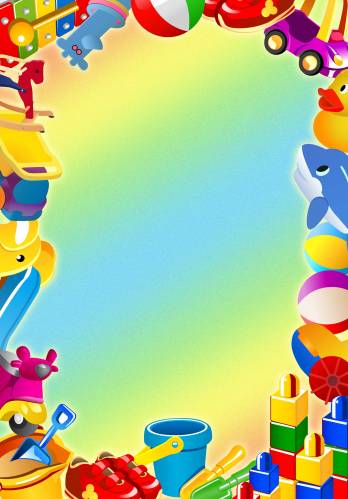 Игры с песком и другими сыпучими материаламиКак часто мы позволяем своим детям играть с песком на детской площадке во дворе, не боясь, что после прогулки всю одежду придётся стирать? И не просто с песком, а с разным песком. Ведь песок бывает и сухим и мокрым, а от его состояния зависят и его свойства. Сухой песок не пригоден для строительства, а мокрый для пересыпания. А как часто мы с вами, уважаемые родители, разрешаете нашему чаду готовить вместе с нами, изучать различные крупы, пересыпать их из одной миски в другую, перебирать? А ведь именно с помощью рук ребенок обрабатывает, вводит в свое сознание то, что его неосознанный разум уже успел впитать в себя прежде. В играх-упражнениях с песком и другими сыпучими материалами активно участвуют руки ребенка, тем самым, осуществляя познание окружающего мира. Известный педагог Мария Монтессори ещё в начале XX века говорила о том, что в процессе труда ребёнок делает себя сознательным, творит из себя Человека и с помощью собственных рук и собственного опыта он становится разумным.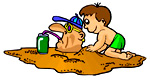 Игры с песком (а так же с крупами, мозаикой, мелкими камешками и другими сыпучими материалами) предполагают выполнение различных игровых действий в соответствии с этапами развития ребёнка: совместные действия малыша и взрослого; действия по подражанию и по образцу, предложенному взрослым; самостоятельные действия, которые отражают собственный замысел ребенка.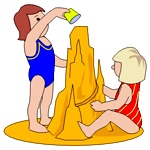 Перед началом работы с песком, его необходимо просеять, а затем и прокалить в обычной домашней духовке. Песка должно быть достаточно много, поэтому после такой обработки мы его насыпем в объёмный ящик, в котором будет удобно играть крохе. Игры с сыпучими материалами рекомендуется проводить дома, а в летнее время можно перенести игру и на улицу. Перед занятием необходимо надеть фартук, так мы приучим ребёнка содержать свою одежду в чистоте. Затем проведём массаж рук ребенка. При этом мы используем не только растирание рук, но и различные массажёры, а так же и самомассаж с помощью сосновой или еловой шишки, массажного шарика, карандаша с гранями и прочих приспособлений. Другой вариант - предложить ребёнку перед игрой опустить на несколько минут ладошки в ванночку с тёплой водой, а затем растереть руки полотенцем. Это стимулирует чувствительность кожи, активизирует мышцы рук.В процессе подготовки к игре дайте ребёнку возможность многократно обследовать песок (или другой сыпучий материал). Покажите малышу, какие действия можно с ним производить, выполните совместные действия, направленные на преобразование песка и т. п.Основная цель проведения таких игр с песком - формирование у ребёнка представлений об особенностях сухого и мокрого песка, об изменчивости его формы в зависимости от формы емкости, в которую он насыпается или накладывается. Сухой песок не сохраняет форму, рассыпается; песка может быть много или мало; его количество (объем) можно измерить с помощью какого-либо сосуда (стакана, чашки, миски, банки и т. п.); его можно пересыпать совком, ложкой, ладошками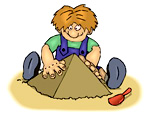 Такие игры с пересыпанием песка из одной емкости в другую с помощью вспомогательного предмета или руками дают возможность малышу на собственном опыте установить свойства и особенности сухого песка. В отличие от сухого, мокрый песок может сохранять форму того предмета, в который он был положен, и после того как будет освобожден от этого предмета.В процессе игр детям так же предлагается определить вес одинаковых объемов песка, находящихся в разном физическом состоянии (сухой и мокрый): в две одинаковые по объему емкости помещается сухой и мокрый песок, дети с помощью барического чувства определяют, какая емкость тяжелее. Мокрым песком можно наполнить некоторое количество емкостей. Затем, перевернув их и освободив песок, получить такое же количество куличиков, сохранивших форму емкостей. Эти куличики можно пересчитать. Сухой песок форму не сохраняет, поэтому сосчитать количество, соответствующее емкостям трудно.Представленные вашему вниманию игры-занятия, имеют воспитательную и образовательную направленность и призваны решать задачи, познавательного и эмоционального развития, формирования пространственной ориентировки.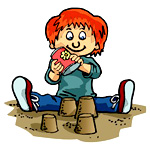 Варианты игр и игровых упражнений с песком"Печем куличики"Цель: познакомить ребенка с особенностями сухого и мокрого песка; сформировать представление об изменчивости формы песка в зависимости от формочки; учить "лепить" куличики, тщательно заполняя всю емкость формочки, уплотняя песок; развивать мелкую моторику рук; учить понимать и использовать в речи слова-антонимы: сухой - мокрый, много - мало песка; называть овощи (в соответствии с формочками и реальными овощами).Нам понадобятся: ящик для песка, просеянный и прокаленный песок, кувшин с водой или маленькая леечка, пластмассовые формочки: "помидор", "огурец" (по 2-3 формочки), помидор и огурец, два пластмассовых подноса, шишки, фартуки для вас и ребенка.Ход игры. Для того, что бы вызвать у ребенка первоначальный интерес, расскажите малышу историю о том, как вы любили играть в песок в детстве.В песке находятся разные формочки. Покажите их детям, предложите рассмотреть, потрогать, рассказать об их цвете и форме. Затем вы говорите о том, что ребенок может поиграть с песком. Обратите внимание малыша на то, что песок прохладный и сыпучий. После этого "разогреваем" ручки, чтобы было легко шевелить пальчиками в песке. Даём малышу еловую шишку, показываем, как надо катать ее между ладонями вверх-вниз (массаж рук). Потом проверяем ладошки, просим рассказать о своих ощущениях. (Они разогрелись, стали теплыми и т. п.)После этого предлагаем ребенку закрыть глаза или отвернуться от ящика с песком. В это время вы прячете формочки в песок и просите ребенка найти (откопать) спрятанные формочки. Малыш ищет формочки в сухом песке, а вы обращаете его внимание на то, что песок просыпается между пальцами, что он сухой и т. п. Когда все формочки будут найдены и названы (при необходимости вы помогаете назвать их, отряхнуть от песка), попросите ребенка сказать еще раз, какой песок: сухой или мокрый. Затем вы продолжаете рассказ о том, как вы играли в песок, когда были маленьким, как любили приносить в баночке или кувшине воду и поливать песок, тогда он становился мокрым, и из него можно было лепить куличики.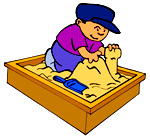 Вместе с малышом полейте песок в одной половине ящика, а во второй половине песок оставьте сухим. Покажите, как надо наполнять мокрым песком формочки. Обратите внимание ребенка на то, что при наполнении формочки мокрый песок нужно утрамбовать пальчиками, покажите как надо "испечь" куличик, выложив его на поднос и т. п. Когда куличики будут готовы, ребенок называет то, что он "испек". Затем мы можем предложить малышу сравнить "куличик" и настоящий овощ. Чем они похожи (формой, размером), чем отличаются (съедобный и несъедобный, твёрдый и хрупкий).А теперь попробуем "испечь" куличики из сухого песка. Спросите, можно ли это сделать, получатся ли куличики. Даже если ребенок дает неверные ответы, вы их не опровергает, а предлагает проверить опытным путем. Малыш насыпает сухой песок в формочки и пытается выложить их на чистый поднос. Естественно, что форма не сохраняется, тогда вы просите его объяснить, почему из мокрого песка куличики получились, а из сухого нет?Игра-занятие заканчивается уборкой игрового уголка. Совместно с малышом вы моете формочки, прибираете песок, если он просыпался, моете руки, снимаете фартучки.Поблагодарите ребенка за игру и труд."Следы"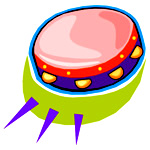 Цель: сформировать умение считать движения, звуки, предметы и обозначать количества сосчитанных объектов последним произнесенным числом. Нам понадобятся: музыкальный инструмент (треугольник, бубен, металлофон или колокольчик), поднос с песком.Ход игры. Вы просите ребенка послушать и сказать, сколько раз вы ударите по треугольнику, а затем показать это количество на пальцах. Потом вы просите оставить на песке следы кончиков тех пальцев, с помощью которых он показывал количество услышанных ударов. После этого вы вновь ударяет по треугольнику (столько же раз), а ребенок одновременно с ударами считает количество следов от пальчиков. Задание дается полностью, но при необходимости оно может предлагаться поэтапно. Отдельные части игрового задания повторяются два-три раза.Взрослый говорит ребенку: "Посмотри, какой у меня музыкальный инструмент. Это треугольник (бубен, колокольчик или др.). С его помощью можно извлекать разные звуки. Я буду ударять по нему, а ты считай, сколько звуков ты услышишь. Назови, сколько ты услышал звуков, покажи на пальчиках. Держи пальчики, не опускай! А теперь окуни их в песок кончиками вниз. Я снова столько же раз ударю по треугольнику, а ты считай "следы" от пальчиков. Правильно ли ты показал?"."Спрячь игрушки"Цель: сформировать умение определять количество предметов на основе слухового, тактильного восприятия, прятать этого количество в песок, располагая по всей плоскости песочного ящика, а затем доставать заданное количество из песка.Нам понадобятся: песочный ящик, поднос, мелкие пластмассовые игрушки или природный материал (каштаны, орехи, ракушки).Ход игры. Взрослый говорит ребенку: "Посмотри, какие игрушки лежат на подносе. Попробуй спрятать, закопать их в песок так, чтобы они расположились по всему ящику. Потом мы вместе будем их искать. (Малыш закапывает игрушки, а вы, если нужно, помогаете, затем вместе отыскивает их и называете.) Мы с тобой прятали и находили игрушки, а теперь послушай, сколько игрушек я попрошу тебя спрятать. Я буду хлопать в ладоши, а ты возьмешь столько игрушек, сколько хлопков услышишь. Потом ты спрячешь их в песке. Но сначала я посмотрю, сколько игрушек ты взял". (Малыш показывает выбранное количество игрушек, а затем прячет их в песке).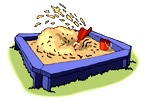 После того как ребенок отберёт нужное количество игрушек (природного материала), спрячет их в песке, вы предлагаете достать из песка столько игрушек (каштанов, орехов, ракушек) сколько вы попросите. Обратите внимание крохи на то, что вы будет просить достать определенное количество игрушек не словами, а хлопками, то есть хлопнете в ладоши, а ты считай мои хлопки, а потом достань из песка столько игрушек, сколько хлопков ты услышишь. Игрушки положи на поднос около себя". Игра повторяется несколько раз со сменой количества игрушек.Сказка "Три медведя"Цель: учить ребенка моделировать ситуацию сказки с использованием различного природного материала; развивать воображение; учить располагать различные материалы по всей плоскости песочного ящика; рассказывать сказку, перемещая игровые материалы по плоскости песочного ящика.Нам понадобятся: иллюстрации к сказке, аудиозапись сказки и магнитофон, песочный ящик, пластмассовые фигурки к сказке (набор для сказки "Три медведя"), веточки деревьев, шишки, раскрашенные в зеленый цвет, камешки, набор детской мебели.Ход игры. Взрослый говорит ребенку: "Сегодня мы с тобой откроем настоящий театр, но он будет не обычный, а на песке. (Если вы были с малышом в театре, то вспомните, какое представление вы смотрели, какие были декорации, что понравилось). Сейчас мы с тобой послушаем сказку "Три медведя", а затем начнём наше предствление". После прослушивания или прочтения сказки просим ребенка выложить на песке декорации леса, в котором заблудилась Машенька. "Давай вспомним, какие деревья растут в лесу (березы, елки, дубы и т. п.). Выбери из этих предметов то, что похоже на разные деревья". Если ребенок затрудняются в выборе, то вы показываете образцы различных материалов, и говорите о том, что шишки раскрашены в зеленый цвет, чтобы были похожи на елки и т.п. "Почему Машенька заблудилась в лесу? Потому что он был густым, значит, деревьев в нём должно быть очень много. Вставь веточки и шишки (основанием вниз) в мокрый песок, так у нас получится настоящий лес. А как же Машенька добралась от дома до леса? (Она шла по тропинке) Из чего же нам выложить тропинку?". Если ребенок затрудняется в выборе материала, то вы помогаете ему, выбираете для этого камешки и прокладываете дорожку.Далее из деталей плоскостного пластмассового театра выкладываются дом медведей, мебель, фигурки персонажей, на стол ставится посуда и т.д. Взрослый берет на себя роль рассказчика, а малыш воспроизводит монологи от имени героев сказки.В театрализованную постановку можно играть всей семьёй. И это будет способствовать не только развитию речи, пространственной ориентировки и других навыков ребенка, но и семейному единению.